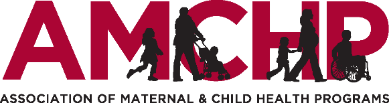 2022 AMCHP Annual Conference Schedule March 5-8, Renaissance Washington DC As of September 15, 2021Friday, March 44:00 p.m. – 7:00 p.m.	Registration OpenSaturday, March 57:30 a.m. – 5:00 p.m.	Registration Open - coffee9:00 a.m. – 12:00 p.m.	Skills-Building Sessions 12:00 p.m. – 1:30 p.m.	Lunch on Your Own1:30 p.m. – 4:30 p.m.	Skills-Building Sessions6:00 p.m. – 8:00 p.m.	Leadership Reception (invitation only)Sunday, March 67:00 a.m. – 7:00 p.m.	Registration Open - coffee8:00 a.m. – 9:00 a.m.	Workshops9:15 a.m. – 10:15 a.m.	Workshops10:30 a.m. – 11:30 a.m.	Workshops11:30 a.m. – 1:00 p.m.	Lunch on Your Own1:00 p.m. – 2:00 p.m.	Workshops2:15 p.m. – 5:00 p.m.	Plenary Session #15:00 p.m. – 7:30 p.m.	Exhibition Kick-Off Networking Reception and Poster Presentations (Group A) Monday, March 77:00 a.m. – 6:00 p.m.	Registration Open                7:30 a.m. – 8:30 a.m.	Networking Breakfast in Exhibit Hall and Poster Presentations (Group A) 8:30 a.m. – 10:00 a.m.	 Plenary Session #2 (was extended to 2 hours in 2020 and started at 8am)10:00 a.m. – 11:00 a.m.	 Coffee Break in Exhibit Hall and Poster Presentations (Group A)11:00 a.m. – 12:00 p.m.	 Workshops                12:00 p.m. – 12:30 p.m.	Lunch Pick-up12:30 p.m. – 2:00 p.m.	Regional Meetings – Networking Lunch 2:30 p.m. – 3:30 p.m.	Workshops3:30 p.m. – 4:30 p.m.	Dessert Networking Reception and Poster Presentations in Exhibit Hall (Group B) 4:30 p.m. – 5:30 p.m.	WorkshopsTuesday, March 87:30 a.m. – 2:30 p.m.	Registration Open 7:15 a.m. – 8:30 a.m.	Business Meeting and Leadership Celebration Breakfast7:15 a.m. – 8:30 a.m.	Networking Breakfast in Exhibit Hall and Poster Presentations (Group B) 8:45 a.m. – 10:15 a.m.	Plenary Session #3 10:15 a.m. – 11:00 a.m.	Coffee Break in Exhibit Hall and Poster Presentations (Group B) 11:00 a.m. – 12:00 p.m.	Workshops – Hill day session1:30 p.m. – 4:30 p.m.	Hill Day 4:30 p.m. – 6:30 p.m. 	Hill Day Reception